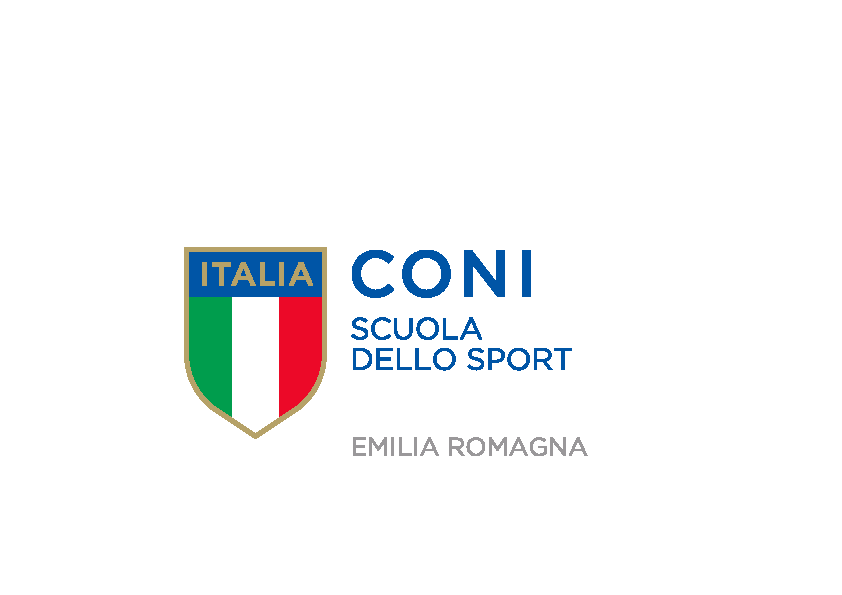 Programmare l’allenamento sportivoModenaSabato 23 Novembre 2019Compilazione informatica: aprire il file .doc, compilare i campi, salvare come “Nome Cognome.doc” e inviare in allegato a modena@coni.it  SCHEDA DI ISCRIZIONE(*) Riportare la mail in modo leggibile: la conferma di iscrizione verrà inviata all’indirizzo indicato.Modalità di partecipazioneLa segreteria organizzativa è gestita da CONI Point Modena.Per l’iscrizione:  Inviare il modulo, compilato e firmato, all’indirizzo: modena@coni.it Diritti di segreteria Euro 30,00 per ogni iscritto, da versare tramite bonifico bancario intestato a: CONI Emilia Romagna SdS CF: 01405170588 - PIVA : 00993181007 IBAN: IT24U0100502400000000070031 Causale: Iscrizione Seminario Modena + Nome CognomePer informazioni sul seminario: CONI Point Modena,  tel. 059 374633CONSENSO INFORMATIVA EX ART. 13 REG. UE 2016/679 “GDPR”Il/La sottoscritto/a/ ______________________________________________letta l’informativa fornita, acconsente al trattamento dei dati personali nelle modalità e per le finalità di cui al punto 1.1. e 1.2. Data _______________________________		Firma __________________________Cognome Nome 1InsegnanteTecnicoAltro: ___________________Cognome Nome 2InsegnanteTecnicoAltro: ________________________________Società  o Scuola di appartenenzaIncarico e settore di appartenenzaTel.FaxE-mail*